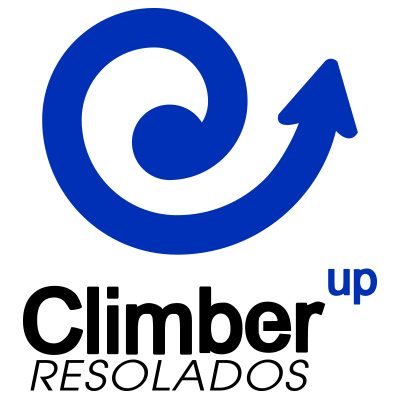 NOMBRE.:D.N.I para factura :DIRECCIÓN :LOCALIDAD Y PROVINCIA :TELÉFONO :E-MAI L:MODELO  PIE  DE  GATO:TIPO DE GOMA PARA CADA PAR:COMENTARIOS: